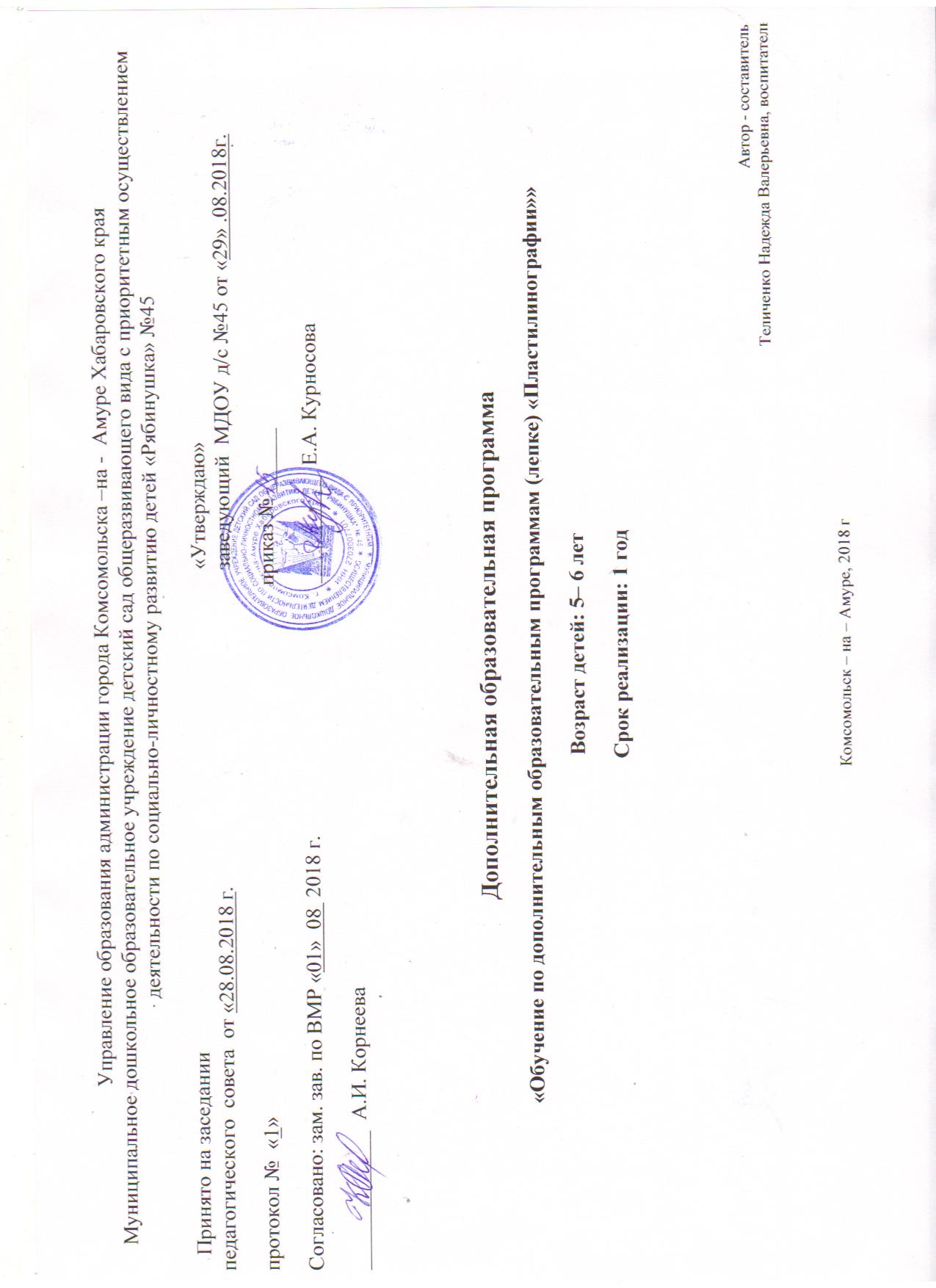 Структура программы:Раздел № 1 «Комплекс основных характеристик программы»:- пояснительная записка;- цель и задачи программы;- содержание программы;- планируемые результаты;Раздел № 2 «Комплекс организационно – педагогических условий: - условия реализации программы;- формы отчетности, образовательных результатов;- формы предъявления и демонстрации образовательных результатов;- оценочные материалы;-методические материалы;- список литературы.Раздел № 1 «Комплекс основных характеристик программы»:- направленность программы – художественно – эстетическая;- актуальность программы – необходимость организации данной дополнительной услуги возникла для того, чтобы активизировать и расширить навыки и умения детей мыслить, творить нестандартно, учитывая интересы детей и родителей в работе с одаренными детьми и детьми, нуждающимися в дополнительных занятиях. Так как недостаточное количество времени, которое отводится данной работе в рамках ООП, а она оказывает огромное влияние на развитие у детей интеллектуальных и мыслительных процессов необходимо начинать с развития движения рук, а значит с развития движений в пальцах кисти. Это связано с тем, что развитию кисти руки принадлежит важная роль в формировании головного мозга, его познавательных способностей, становлению речи. Значит, чтобы развивался ребенок и его мозг, необходимо тренировать руку.- отличительные особенности программы – способствует развитию таких психических процессов, как: внимание, память, мышление, а так же развитию творческих способностей, способствует развитию восприятия, пространственной ориентации, сенсомоторной координации детей , то есть тех школьно – значимых функций , которые необходимы для успешного обучения в школе. Дети учатся планировать свою работу и доводить ее до конца. У детей развивается умелость рук, укрепляется сила рук, движения обеих рук становятся более согласованными, а движения пальцев дифференцируются. - адресат программы – обучающиеся по данной программе дети в возрасте от 5-6 лет. Дети осваивают расширенные приемы декоративно – прикладного творчества, используя их в дальнейшей работе с пластилином.- особенности организации образовательного процесса – кружок- объем и срок освоения программы  - 9 месяцев ( с сентября 2018 – 2019 г.г.), в количестве 36 занятий- режим занятий, периодичность и продолжительность занятий  - 1 раз в неделю , с продолжительностью занятия 25 минут.Пояснительная записка.           Развитие интеллектуальных и мыслительных процессов необходимо начинать с развития движения рук, а в частности с развития движений в пальцах кисти. Это связано с тем, что развитию кисти руки принадлежит важная роль в формировании головного мозга, его познавательных способностей, становлению речи. Значит, чтобы развивался ребенок и его мозг, необходимо тренировать руки. Именно это в дальнейшем даст ему возможность легко обучаться новому, будь то иностранный язык, письмо или математика. Развитие навыков мелкой моторики важно еще и потому, что вся дальнейшая жизнь ребенка потребует использования точных, координированных движений руки и пальцев, которые необходимы, чтобы одеваться, рисовать и писать, а также выполнять множество разнообразных бытовых и учебных действий.           Проблема развития мелкой моторики, ручной умелости на занятиях по изобразительной деятельности так же весьма актуальна, так как именно изобразительная деятельность способствует развитию сенсомоторики – согласованности в работе глаза и руки, совершенствованию координации движений, гибкости, силе, точности в выполнении действий, коррекции мелкой моторики пальцев рук.            ПЛАСТИЛИНОГРАФИЯ — это один из сравнительно недавнего появления нового жанра в изобразительной деятельности.           Понятие «пластилинография» имеет два смысловых корня: «графил» — создавать, рисовать, а первая половина слова «пластилин» подразумевает материал, при помощи которого осуществляется исполнение замысла.          Этот жанр представляет собой создания лепных картин с изображением более или менее выпуклых, полуобъемных объектов на горизонтальной поверхности, с применением нетрадиционных техник и материалов. Например, декорирование поверхности бисером, семенами растений, природным материалом. В некоторых случаях в технике пластилинографии производится модификация изделия, что приводит к созданию оригинальных произведений. Например, на плоской поверхности графически изображается пейзаж, а детали переднего плана изображаются пластилинографией.         Основной материал — пластилин, а основным инструментом в пластилинографии является рука (вернее, обе руки, следовательно, уровень умения зависит от владения собственными руками. Данная техника хороша тем, что она доступна детям дошкольного возраста, позволяет быстро достичь желаемого результата и вносит определенную новизну в творчество детей, делает его более увлекательным и интересным, что очень важно для работы с малышами.         Занятия пластилинографией, представляют большую возможность для развития и обучения детей.         Занятия пластилинографией способствуют развитию таких психических процессов, как: внимание, память, мышление, а так же развитию творческих способностей. Пластилинография способствует развитию восприятия, пространственной ориентации, сенсомоторной координации детей, то есть тех школьно-значимых функций, которые необходимы для успешного обучения в школе. Дети учатся планировать свою работу и доводить её до конца.        Занимаясь пластилинографией, у ребенка развивается умелость рук, укрепляется сила рук, движения обеих рук становятся более согласованными, а движения пальцев дифференцируются, ребенок подготавливает руку к освоению такого сложного навыка, как письмо. Этому всему способствует хорошая мышечная нагрузка пальчиков.        Вопросы гармонического развития и творческой самореализации находят свое решение в условиях кружка «Пластилиновая фантазия». Открытие в себе неповторяемой индивидуальности поможет ребенку реализовать себя в творчестве и в общении. Помочь в этих устремлениях, призвана данная программа. Актуальность программы:       Вводить детей в «большое искусство» следует как можно раньше. Необходимо создавать предпосылку для «самостоятельного вхождения» в это искусство. Именно в детстве закладывается фундамент творческой личности, именно тогда закрепляются нравственные нормы поведения в обществе,        формируется духовность будущего гражданина.       Изобразительная деятельность - один из немногих видов художественных занятий, где ребенок творит сам, а непросто разучивает и исполняет созданное кем-то стихотворение, песню, танец.       Освоение как можно большего числа разнообразных изобразительных техник позволяет обогащать и развивать внутренний мир малыша. Проявить творческое воображение - значит обрести способность создать чувственный образ, делающий невидимое видимым.Этапы работы :Подготовительный – освоить приемы надавливания, скатывания и расплющивания, размазывание пластилина подушечкой пальца, передавая полуобъемное изображение предметов; выработать правильную постановку пальца, овладеть приемом отщипывания кусочка пластилина  нужного размера; научиться работать на ограниченном пространстве.Основной – свободно применять в своих работах приемы освоенные на подготовительном этапе, научиться не выходить за контур рисунка, размазывать пальцем пластилин по всему рисунку, использовать несколько цветов пластилина, освоить умение пользоваться стекой, доводить дело до конца, работать аккуратно. Восстанавливать последовательность выполняемых действий, действовать по образцу и по словесному указанию воспитателя.Итоговый – научиться самостоятельно решать творческие задачи, выбирать рисунок для работы; сформировать личностное отношение к результатам своей деятельности.Цель:Развитие индивидуальных творческих способностей и интереса к искусству в целом в процессе занятий пластилинографией.Задачи:Обучающие:• Формировать устойчивый интерес к художественной лепке.• Обучать специальным технологиям работы с пластилином, закреплять приобретенные умения и навыки, показать широту их возможного применения.• Дать теоретические знания и формировать у обучающихся практические приемы и навыки работы с пластилином.Развивающие:• Способствовать развитию познавательной активности, развитию творческого мышления, воображения, фантазии.• Способствовать развитию пространственного представления и цветового восприятия.• Развивать художественный вкус, фантазию, изобретательность.• Развивать мелкую моторику пальцев рук.Воспитывающие:• Содействовать воспитанию у обучающихся интереса к художественно-творческой деятельности, стремлению к овладению знаниями и навыками в работе с пластилином.• Воспитывать трудолюбие, аккуратность.• Воспитывать эстетический вкус, любовь к прекрасному.• Воспитывать у детей интерес к изобразительной деятельности друг друга, доброжелательное отношение и взаимопомощь, формировать навыки сотрудничества.Условия реализации программы:• Заинтересованность детей содержанием программы и ее конечным результатами.• Организация процесса обучения в интересной доступной форме.• Наглядность обучения.• Наличие инструментов и материалов для работы.• Наличие помещения, соответствующего санитарно-гигиеническим нормам и требованиям.• Мебель по росту детей.Планируемые  результаты:• Овладеют теоретическими знаниями и навыками по курсу обучения.• Будут свободно пользоваться инструментами и материалами необходимыми для работы с пластилином.• Будут владеть различными техническими приемами и способами лепки.• Научатся самостоятельно изготавливать из пластилина игрушки и картины.• Научатся украшать изделия из пластилина различными природными и декоративными материалами.• Разовьют познавательные, творческие и художественные способности, творческую активность, самостоятельность.• Выработают усидчивость, терпение, трудолюбие, научатся ценить ручной труд.• Получат навыки совместной работы.Расписание занятий кружка «Пластилинография» для детей старшей группы № 8Поводится 1 раз в неделю .Учебный  план дополнительной образовательной услуги «Пластилинография» на 2018 – 2019 учебный год.Итого: 36 занятий в год.Список детей:План занятий по кружку «Пластилинография»старшая группаСентябрьОктябрьНоябрьДекабрьЯнварьФевральМартАпрельМайСписок используемой литературы1. Давыдова Г.Н. Пластилинография. Анималистическая живопись. – М.:Издательство «Скрипторий 2003», 2008.2.Чернова Е.В. «Пластилиновые картины»  - Ростов н/Д.: Феникс, 20063.Интернет ресурс, сайт   http://www.maaam.ru/detskijsad/kruzhkovaja-rabota-         po-plastilinografi-plastilinovoe-chudo.html , автор  Сухинская В.А.4.Г. Н. Давыдова «Пластилинография для малышей» Детский дизайн кн. 24 Г. Н. Давыдова, 2008 ООО «Издательство» Скрипторий 2003», 20085. Г. Н. Давыдова «Пластилинография для малышей» Детский дизайн кн. 3 Г. Н. Давыдова, 2008 ООО «Издательство» Скрипторий 2003», 20086. Давыдова Г.Н. Пластилинография. Цветочные мотивы. – Скрипторий-2003.,2013.7.Комарова Т.С. Дети в мире творчества. – М.,1995. сентябрьоктябрьноябрьдекабрьянварьфевральмартапрельмайКоличество учебных занятий        4        5         3        4         3          4           4         5         4№ТемаПрограммное содержаниеМатериалЛитература1«Осенние деревья»Вызывать у детей эмоциональное, радостное отношение к яркой осенней природе средствами художественного слова, произведений живописи. Вспомнить с детьми осенние приметы. Продолжать знакомить детей с жанром изобразительного искусства – пейзажем.Обучать детей приемам работы в технике «пластилинография»: лепить отдельные детали – придавливать, примазывать, разглаживать границы соединения частей.Пластилин, стека, картон, салфеткаДавыдова Г.Н.Пластилинография 2«Кленовые листья»Учить детей и приему «вливание одного цвета в другой».- Закреплять знания детей о колорите осени, полученные в процессе наблюдений за природой в осенний период времени; закреплять умения детей в работе с пластилином на плоскости. Воспитывать чувство любви к красоте родной природы.Пластилин, дощечка, картон ,салфеткаДавыдова Г.Н. Пластилинография 3« Яблоки поспели»Продолжать освоение приемов пластилинографии. Подвести к созданию выразительного образа посредством цвета и объема. Закреплять умения аккуратно использовать пластилин в своей работе.Пластилин, дощечка, картон, салфеткаДавыдова Г.Н. Пластилинография 4«Кругом цветные зонтики раскрылись под дождем»Учить достигать выразительности создаваемого образа посредством точной передачи формы и цвета.Пластилин, дощечка, картон, салфеткаДавыдова Г.Н. Пластилинография №ТемаПрограммное содержаниеМатериалЛитература1«Консервированные фрукты»Обобщать представления детей о фруктах, об их характерных особенностях. Развивать композиционные умения, равномерно располагать предметы по всему силуэту. Учить достижению выразительности через более точную передачу формы, цвета, величины предметов и изображения мелких деталей у фруктов: черенков, семян, чашелистиков.Картон  размер А 4, набор пластилина салфетки для рук, доска для лепки, стекаГ.Н.Давыдова стр.5ПластилинографияАнималистическая живопись.2«Гадкий утенок»Вызвать интерес к миру природы. Закрепить умение работать пластилином на горизонтальной поверхности, использовать его свойства при скатывании, расплющивании, разглаживании поверхностей в создаваемых предметах Развивать практические умения и навыки детей при создании заданного образа посредством пластилинографии.Картон  размер А 4, набор пластилина, салфетки для рук, доска для лепки, стека, иллюстрация с изображением лебедей.Г.Н.Давыдовастр.21ПластилинографияАнималистическая живопись.3«Осенняя рябинка»Закрепить и расширить представление детей о  сезонных изменениях в природе. Продолжать знакомить со свойствами пластилина: мягкий, податливый, способен принимать заданную форму. Учить достигать выразительности через более точную передачу формы и цвета.Картон  размер А 4, набор пластилина, салфетки для рук, доска для лепки, стека, иллюстрации с изображением рябинки.4«Ежик»Развивать практические умения и навыки детей при создании заданного образа посредством пластилинографии.Создавать лепную картину с выпуклым изображением, полуобъемным контуром.Развивать специальные трудовые умения при использовании в работе бросового материала.Картон  размер А 4, набор пластилина, салфетки для рук, доска для лепки, стека, иллюстрация с ежикамиГ.Н.ДавыдоваПластилинографияАнималистическая живопись.5«Подарки осени»Закреплять знания детей о колорите осени, полученные в процессе наблюдений за природой в осенний период времени. Продолжать знакомить детей с натюрмортом. Учить оформлять композицию из разных объектов, объединенных единым содержанием. Закреплять умения детей в работе с пластилином на плоскости. Учить детей приему «вливания одного цвета в другой». Воспитывать чувство любви к красоте родной природы.       Пластилин, дощечка, картон, салфетка.Н.Давыдовастр.10ПластилинографияАнималистическая живопись№ТемаПрограммное содержаниеМатериалЛитература1«Кто в дупле живет?»Расширить представление детей о лесной птице – сове. Учить создавать композицию из отдельных деталей, используя имеющиеся умения и навыки работы с пластилином – скатывание, расплющивание, деление целого на части с помощью стеки. Развивать мелкую моторику рук при создании композиции из пластилина. Развивать творческое воображение.  Картон  размер А 4, набор пластилина, салфетки для рук, доска для лепки, стека, иллюстрация с изображениемсовы или игрушка сова.Г.Н.Давыдова ПластилинографияАнималистическая живопись2«Деревья в снежных шубках»Упражнять в использовании ранее полученных навыков: скатывание, расплющивание объёмной формы. Учить создавать композиции, используя разные виды изобразительной деятельности:   (рисование     и   пластилинографию).  Учить передавать свои наблюдения за живой природой в художественно изобразительной деятельности посредством пластилинографии. Развивать творческие способности.Картон  размер А 4, набор пластилина, салфетки для рук, доска для лепки, стека, иллюстрация с изображениемзимнего леса,  гуашь  белая и синяя, стаканчики-непроливашки с водой.Г.Н.Давыдова ПластилинографияАнималистическая живопись3«Украшение для мамы»Знакомить детей с нетрадиционной техникой изображения – пластилинографией. Учить размазывать пластилин на основе, не выходя за контуры. Развивать мелкую моторику рук.Картон  размер А 4, набор пластилина, салфетки для рук, доска для лепки, стека, картины с изображением цветов, картинки с изображением бижутерииГ.Н.Давыдова ПластилинографияАнималистическая живопись№ТемаПрограммное содержаниеМатериалЛитература1«Золотая рыбка» (по сказке А. С. Пушкина).Формировать элементарное восприятие художественного слова в искусстве. Продолжать закреплять навыки работы с пластилином на плоскости, создавая изображение в полуобъеме. Добиваться выразительности и необычности исполнения сказочного образа посредством включения в его оформление элементов бросового материала (блесков, бусинок). Развивать аккуратность в работе с пластилином.Картон  размер А 4, набор пластилина, салфетки для рук, доска для лепки, стека, иллюстрации к сказкеГ.Н.Давыдова ПластилинографияАнималистическая живопись2«Новогодняя гирлянда»Формировать у детей обобщенное представление о елочных игрушках. Создавать лепную картину с выпуклым изображением. Развивать творческое воображение детей, побуждая их самостоятельно придумать узор для своего шарикаКартон  размер А 4, набор пластилина, салфетки для рук, доска для лепки, стека, картины с изображениями украшений для елки3«Снегурочка»Закрепить умение работать пластилином на горизонтальной поверхности, использовать его свойства при скатывании и расплющивании, разглаживании поверхностей в изображаемых предметах. Поощрять самостоятельное детское творчество, инициативу, способность вносить в композицию дополнения, соответствующие заданной теме. Развивать мелкую моторику, воображение.Картон  размер А 4, набор пластилина, салфетки для рук, доска для лепки, стека, картины с изображением СнегурочкиГ.Н.Давыдова ПластилинографияАнималистическая живопись4Витраж «Морозные узоры»Познакомить детей с работой на нетрадиционном материале (СD -диске),  продолжать учить не выходить за контур рисунка, размазывая (растирая) пластилин пальцами, использовать в работе несколько цветов.Развивать мелкую моторику, воображение.CD-диск, набор пластилина, салфетка для рук, стека, иллюстрация с изображением морозных узоров №ТемаПрограммное содержаниеМатериалЛитература1«Одна снежинка, еще не снег, еще не снег…»Формировать эмоциональное восприятие окружающего мира, реалистическое представление о природе и снегопаде как природном явлении. Побуждать детей передавать разнообразие форм снежинок. Поощрять инициативу и самостоятельность в создании снежинки с помощью пластилина.Картон  размер А 4, набор пластилина, салфетки для рук, доска для лепки, стека, картины с изображением разных видов снежинокЕ.В.Чернова стр.17Пластилиновые картины2«Зимний пейзаж»Вызывать у детей эмоциональное, радостное отношение к зимней природе средствами художественного слова, музыки, произведений живописи.Знакомить детей с жанром изобразительного искусства – пейзажем.Развивать мелкую моторику рук при выполнении разных приемов в работе с пластилином: раскатывания, сплющивания.Обучать детей приемами работы в технике «пластилинографии»: лепить отдельные детали – придавливать, примазывать, разглаживать границы соединения частей. Испытывать чувство радости от полученного результата.Картон  размер А 4, набор пластилина, салфетки для рук, доска для лепки, стека, картины с изображением природы зимойГ.Н.Давыдова ПластилинографияАнималистическая живопись3«Еловая ветка»Продолжать учить не выходить за контур рисунка, закреплять  умение детей работать с пластилином на ограниченном пространстве. Поощрять инициативу и самостоятельность, способность вносить в композицию дополнения.  Развивать воображение.Картон  размер А 4, набор пластилина, салфетки для рук, доска для лепки, стекаЕ.В.Чернова Пластилиновые картины№ТемаПрограммное содержаниеМатериалЛитература1«Живые яблочки на веточках»Развивать цветовосприятие.                               Расширить представления детей о зимующих птицах, условиях их обитания. Научить изображать снегирей, передавать особенности внешнего облика.Закрепить приемы скатывания, расплющивания, деления на части с помощью стеки.Воспитывать самостоятельность.Картон  размер А 4, набор пластилина, салфетки для рук, доска для лепки, стека. Иллюстрация с изображением  снегиря.Г.Н.Давыдова ПластилинографияАнималистическая живопись2«Украсим галстук для папы»Заинтересовать изготовлением подарков для папы. Развивать мелкую моторику рук при раскатывании пластилина на мелкие цилиндрики-полоски и кружочки, одинаковые по размеру после разрезания на равные части большего куска.Формировать эстетическое отношение к предметам одежды. Закреплять умение работать аккуратно, испытывая чувство удовлетворения от проделанной работы.Картон  размер А 4, набор пластилина, салфетки для рук, доска для лепки, стека.Е.В.Чернова Пластилиновые картины3«Длинные ушки, быстрые лапки»Формировать умение создавать лепные образы конструктивным способом; развивать навыки планирования работы: задумывать образ, делить пластилин на нужное количество частей разной величины, лепить последовательно, начиная с крупных деталей; формировать интерес к работе с пластилином; развивать мелкую моторику.Картон  размер А 4, набор пластилина, салфетки для рук, доска для лепки, стека.Е.В.Чернова Пластилиновые картины4«Жители зимнего леса»Продолжать закреплять умения  создавать знакомые образы  лесных животных России . Учить передавать в лепке конструктивным способом строение разных животных; учить добиваться выразительных образов; формировать интерес к работе с пластилином; развивать мелкую моторику.Картон  размер А 4, набор пластилина, салфетки для рук, доска для лепки, стека.Г.Н.Давыдова ПластилинографияАнималистическая живопись№ТемаПрограммное содержаниеМатериалЛитература1«Фиалочки для мамочки»Способствовать расширению знаний детей о многообразии видов и форм растительного мира, укрепить познавательный интерес к природе. Учить создавать композицию из отдельных деталей, добиваясь целостности восприятия работы. Продолжать знакомить детей со средствами выразительности в художественно – творческой деятельности: цвет, материал, составление композиции. Воспитывать аккуратность, самостоятельность.Картон  размер А 4, набор пластилина, салфетки для рук, доска для лепки, стека. Иллюстрация с изображением   цветущих фиалокЕ.В.Чернова стр.20Пластилиновые картины2«Весенняя капель»Продолжать учить детей наносить пластилин тонким слоем на заданную поверхность, используя пластилин разных цветов; формировать интерес к работе с пластилином; развивать мелкую моторику, творчество.Картон  размер А 4, набор пластилина, салфетки для рук, доска для лепки, стека. Иллюстрация с изображением   капелиЕ.В.Чернова Пластилиновые картины3«Узор на тарелке - веточка мимозы» (одноразовая посуда).Продолжать формировать эстетическое отношение к бытовым предметам.Развивать умение любоваться природными формами и преобразовывать их в декоративные рисунки.Упражнять в выполнении декоративного лепного узора на окружности, сохраняя объем и выступающие основы. Формировать композиционные навыки.Картон  размер А 4, набор пластилина, салфетки для рук, доска для лепки, стека. Иллюстрация с изображением   цветущей мимозыЕ.В.Чернова Пластилиновые картины4«Городец-удалец»Продолжать знакомство с городецкой росписью. Учить изображать элементы росписи при помощи пластилина. Развивать чувство композиции, умение красиво располагать узор на заданном силуэте. Закрепить умение смешивать пластилин разного цвета для получения нужного оттенка. Развивать интерес к народному творчеству.Картон  размер А 4, набор пластилина, салфетки для рук, доска для лепки, стека. Иллюстрация с изображением   городецкой росписиЕ.В.Чернова Пластилиновые картины№ТемаПрограммное содержаниеМатериалЛитература1«Подснежники»Воспитывать эмоциональную отзывчивость к событиям, происходящим в жизни в определенное время года (весна, подснежники); осваивать способ создания образа посредством пластилина на горизонтальной плоскости;закреплять навыки раскатывания, примазывания;испытывать чувство удовлетворения от хорошо и красиво сделанной поделки. Воспитывать самостоятельность.Картон  размер А 4, набор пластилина, салфетки для рук, доска для лепки, стека. Иллюстрация с изображением  первоцветовВ.А. Сухинская  Пластилиновое чудо.2«Звездное небо»Освоение техники рельефной лепки; познакомить со способом смешивания цветов пластилина, пластилиновой растяжкой; развивать чувство формы и композиции;формировать интерес к работе с пластилином; развивать мелкую моторику.Картон  размер А 4, набор пластилина, салфетки для рук, доска для лепки, стека. Иллюстрация с изображением  ракеты.В.А. Сухинская  Пластилиновое чудо.3«Кулич»Дать детям  представление о празднике Пасха. Учить создавать выразительный образ посредством передачи объема, цвета, украшений.Картон  размер А 4, набор пластилина, салфетки для рук, доска для лепки, стека. Иллюстрация с изображением  пасхальных куличейВ.А. Сухинская  Пластилиновое чудо.4«Божья коровка на ромашке»Вызвать интерес к окружающему миру, формировать реалистические представления о природе.Использовать знания и представления об особенности строения насекомых в своей работе.Воспитывать умения с помощью взрослого находить ответы на вопросы в ходе работы.Картон  размер А 4, набор пластилина, салфетки для рук, доска для лепки, стека. Иллюстрация с изображением  божьей коровкиВ.А. Сухинская  Пластилиновое чудо.5«Цветущая ветка»Развивать у детей эстетическое восприятие, любовь к природе, желание передать ее красоту в своем творчестве. Изображать ветку цветущего дерева с помощью пластилина. Создавать композицию из отдельных деталей, используя имеющие умения и навыки работы с пластилином – раскатывание, сплющивание.В.А. Сухинская  Пластилиновое чудо.№ТемаПрограммное содержаниеМатериалЛитература1«Медуза»Уточнить и расширить знания детей о подводном мире, о многообразии его обитателей. Учить создавать выразительный и интересный сюжет в полуобъеме, используя нетрадиционную технику исполнения работы — рисование пластилином. Совершенствовать технические и изобразительные навыки, умения. Использовать в работе различный по содержанию и структуре бросовый материал. Развивать детское творчество при создании и реализации замысла, как источник, доставляющий радость ребенку и всем окружающим его людям.Картон  размер А 4, набор пластилина, салфетки для рук, доска для лепки, стека. Иллюстрации  с изображением  подводного мираГ.Н.Давыдова ПластилинографияАнималистическая живопись2«Самая красивая бабочка»Расширять у детей знания и представленияоб особенностях внешнего вида бабочки.Знакомить с понятиями симметрии на примере бабочки в природе и в рисунке.Совершенствовать умение детей работать в нетрадиционной изобразительной технике – рисование пластилином, расширять знания о возможности данного материала.Наносить мазки пластилином, плавно «вливая» один цвет в другой на границе их соединения. Картон  размер А 4, набор пластилина, салфетки для рук, доска для лепки, стека. Иллюстрация с изображением  цветущих деревьевКартон  размер А 4, набор пластилина, салфетки для рук, доска для лепки, стека. Иллюстрация с изображением  бабочекГ.Н.Давыдова ПластилинографияАнималистическая живопись3«Кто рано встает, тому петушок поет» (по русским народным сказкам)Закрепить технику создания изображения на плоскости в полуобъеме при помощи пластилина; учить детей создавать целостность объекта из отдельных деталей, используя имеющиеся навыки: придавливания деталей к основе, примазывания, приглаживания границ соединения. Воспитывать аккуратность, самостоятельность.Картон  размер А 4, набор пластилина, салфетки для рук, доска для лепки, стека. Иллюстрация с изображением  цветущих деревьевГ.Н.Давыдова ПластилинографияАнималистическая живопись4«Цветочная поляна»Расширять познавательный интерес  у детей  к изменениям в  природе. Закрепить навыки работы с пластилином: создание полуобъемного контура и дальнейшее его заполнение исходным материалом для целостного восприятия объекта. Развивать специальные трудовые умения при использовании в работе бросового материала.Картон  размер А 4, набор пластилина, салфетки для рук, доска для лепки, стека. Иллюстрация с изображением  цветущих деревьевГ.Н.Давыдова ПластилинографияАнималистическая живопись